Commitment Date			Estimated Closing Date		KHRC Loan NumberLender Name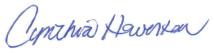 The Kansas Housing Resources Corporation hereby agrees to provide its own funds for the downpayment assistance (DPA) loan as stated below in connection with the associated first mortgage and has a legally enforceable obligation to provide those  DPA funds. Legal opinion follows this form.Lender must place this form, the DPA note, and the DPA mortgage on the right side of the endorsement binder with Asset Verification documentation needed to close.HOME Investment Partnerships Program$DPA ProgramDPA Loan AmountBorrower NameCo-Borrower NameProperty AddressCityFHA Case NumberCynthia HowertonFTHB Program ManagerKansas Housing Resources, Corp.611 S. Kansas Ave, Suite 300Topeka, KS  66603EIN 71-0950729